Resolution Number [## - ##]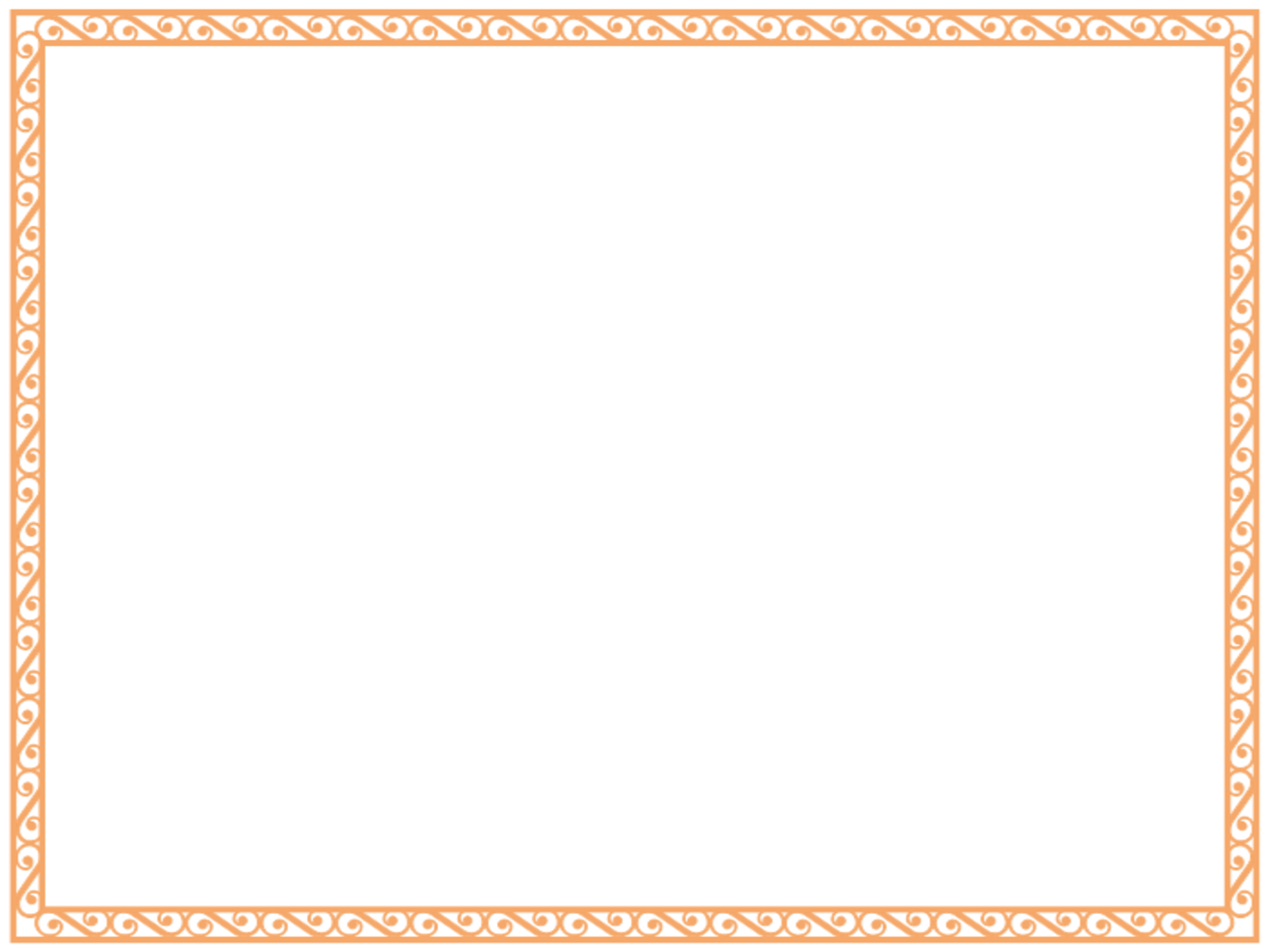 CERTIFICATE OF COMPLETIONUnified Agency Review of Hazardous Materials Release SitesCalifornia Health and Safety Code §§ 25260-25268[Administering Agency] was designated as the Administering Agency by the Site Designation Committee after a request by [The Responsible Party] to oversee the Site Investigation and Remedial Action at [The Hazardous Materials Release Site].  See Resolution No. [## - ##], attached as Exhibit “A” to this Certificate.In accordance with Health and Safety Code § 25264, the Administering Agency, after appropriate consultation with other agencies, has determined and/or certifies that:The Site Investigation and Remedial Action at the Site has been satisfactorily completed and a permanent remedy has been accomplished [§ 25264(b)].  Actions taken are described in Exhibit “B” attached.Applicable Remedial Action standards and objectives were achieved [§ 25264(b)].The Responsible Party has complied with the requirements of all state and local laws, ordinances, regulations, and standards that are applicable to the Site Investigation and Remedial Action [§ 25264(c)].This Certificate of Completion is subject to conditions specified in Exhibit “C” attached No agency may take action against the Responsible Party with respect to the hazardous materials release at the site except as specified in Health and Safety Code § 25264(c)(1) through (6).Issued this [Date] day of [Month], [Year] by [The Administering Agency]Name __________________________________________________		Signature ______________________________________Title ___________________________________________________